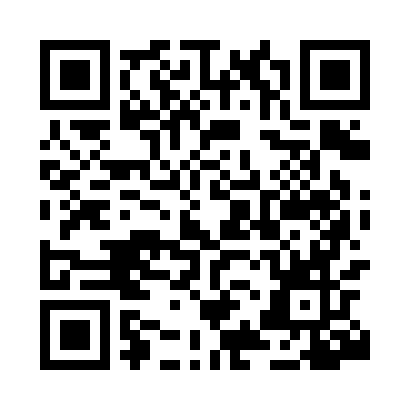 Prayer times for Santa Fe, ArgentinaWed 1 May 2024 - Fri 31 May 2024High Latitude Method: NonePrayer Calculation Method: Muslim World LeagueAsar Calculation Method: ShafiPrayer times provided by https://www.salahtimes.comDateDayFajrSunriseDhuhrAsrMaghribIsha1Wed6:127:341:004:026:257:432Thu6:127:351:004:026:247:423Fri6:137:361:004:016:237:414Sat6:137:3612:594:006:227:405Sun6:147:3712:594:006:217:406Mon6:157:3812:593:596:207:397Tue6:157:3912:593:586:207:388Wed6:167:3912:593:586:197:389Thu6:167:4012:593:576:187:3710Fri6:177:4112:593:576:177:3611Sat6:177:4112:593:566:177:3612Sun6:187:4212:593:556:167:3513Mon6:187:4312:593:556:157:3514Tue6:197:4312:593:546:157:3415Wed6:207:4412:593:546:147:3416Thu6:207:4512:593:536:137:3317Fri6:217:4512:593:536:137:3318Sat6:217:4612:593:526:127:3219Sun6:227:4712:593:526:127:3220Mon6:227:4712:593:526:117:3121Tue6:237:4812:593:516:117:3122Wed6:237:4812:593:516:107:3123Thu6:247:491:003:506:107:3024Fri6:247:501:003:506:097:3025Sat6:257:501:003:506:097:3026Sun6:257:511:003:506:097:2927Mon6:267:521:003:496:087:2928Tue6:267:521:003:496:087:2929Wed6:277:531:003:496:087:2930Thu6:277:531:003:496:077:2831Fri6:287:541:013:486:077:28